РЕГИОНАЛЬНАЯ СЛУЖБА ПО ТАРИФАМ КИРОВСКОЙ ОБЛАСТИРЕШЕНИЕ ПРАВЛЕНИЯот 7 мая 2010 г. N 16/7О ТРЕБОВАНИЯХ К ПРОГРАММАМ В ОБЛАСТИ ЭНЕРГОСБЕРЕЖЕНИЯИ ПОВЫШЕНИЯ ЭНЕРГЕТИЧЕСКОЙ ЭФФЕКТИВНОСТИВ соответствии со статьей 25 Федерального закона "Об энергосбережении и о повышении энергетической эффективности и о внесений изменений в отдельные законодательные акты Российской Федерации" от 23.11.2009 N 261-ФЗ правление региональной службы по тарифам Кировской области решило:1. Установить требования к программам в области энергосбережения и повышения энергетической эффективности организаций, осуществляющих регулируемые виды деятельности, цены (тарифы) на товары, услуги которых подлежат установлению региональной службой по тарифам Кировской области, согласно приложению.2. Данное решение вступает в силу с 7 мая 2010 года.3. Опубликовать настоящее решение в средствах массовой информации.И.о. руководителярегиональной службы по тарифамКировской областиГ.В.ТРОЯНПриложениек решениюправления региональнойслужбы по тарифамКировской областиот 7 мая 2010 г. N 16/7ТРЕБОВАНИЯК ПРОГРАММАМ В ОБЛАСТИ ЭНЕРГОСБЕРЕЖЕНИЯ И ПОВЫШЕНИЯЭНЕРГЕТИЧЕСКОЙ ЭФФЕКТИВНОСТИ ОРГАНИЗАЦИЙ, ОСУЩЕСТВЛЯЮЩИХРЕГУЛИРУЕМЫЕ ВИДЫ ДЕЯТЕЛЬНОСТИ, ЦЕНЫ (ТАРИФЫ) НА ТОВАРЫ,УСЛУГИ КОТОРЫХ ПОДЛЕЖАТ УСТАНОВЛЕНИЮ РЕГИОНАЛЬНОЙ СЛУЖБОЙПО ТАРИФАМ КИРОВСКОЙ ОБЛАСТИ1. Целевые показатели в области энергосбережения и повышения энергетической эффективности.К общим целевым показателям в области энергосбережения и повышения энергетической эффективности относятся:- доля объемов электрической энергии, расчеты за которую осуществляются с использованием приборов учета, в общем объеме электрической энергии, потребляемой (используемой) регулируемой организацией;- доля объемов тепловой энергии, расчеты за которую осуществляются с использованием приборов учета, в общем объеме тепловой энергии, потребляемой (используемой) регулируемой организацией;- доля объемов воды, расчеты за которую осуществляются с использованием приборов учета, в общем объеме воды, потребляемой (используемой) регулируемой организацией;- доля объемов природного газа, расчеты за который осуществляются с использованием приборов учета, в общем объеме природного газа, потребляемого (используемого) регулируемой организацией;- изменение объема производства энергетических ресурсов с использованием возобновляемых источников энергии и (или) вторичных энергетических ресурсов;- доля энергетических ресурсов, производимых с использованием возобновляемых источников энергии и (или) вторичных энергетических ресурсов, в общем объеме энергетических ресурсов, производимых регулируемой организацией;- доля использования осветительных устройств с использованием светодиодов в общем объеме используемых осветительных устройств;(абзац введен решением правления региональной службы по тарифам Кировской области от 30.12.2016 N 51/7-пр-2016)- объем бюджетных средств, используемых для финансирования мероприятий по энергосбережению и повышению энергетической эффективности, в общем объеме финансирования программы в области энергосбережения и повышения энергетической эффективности регулируемой организации;- объем собственных средств, используемых для финансирования мероприятий по энергосбережению и повышению энергетической эффективности, в общем объеме финансирования программы в области энергосбережения и повышения энергетической эффективности регулируемой организации.К целевым показателям в области энергосбережения и повышения энергетической эффективности, отражающим экономию по отдельным видам энергетических ресурсов (рассчитываются для фактических и сопоставимых условий), относятся:- экономия электрической энергии в натуральном и стоимостном выражении;- экономия тепловой энергии в натуральном и стоимостном выражении;- экономия воды в натуральном и стоимостном выражении;- экономия природного газа в натуральном и стоимостном выражении;- экономия топлива в натуральном и стоимостном выражении.2. Перечень обязательных мероприятий по энергосбережению и повышению энергетической эффективности и сроки их проведения.Перечень обязательных мероприятий по энергосбережению и повышению энергетической эффективности включает в себя:- мероприятия по проведению энергетических обследований;- мероприятия по обязательному учету с применением приборов учета используемых, производимых и передаваемых энергетических ресурсов;- мероприятия по модернизации оборудования, используемого для выработки и передачи электрической и тепловой энергии, в том числе замене оборудования на оборудование с более высоким коэффициентом полезного действия, внедрение инновационных решений и технологий;- мероприятия по модернизации оборудования, используемого для подъема, очистки и передачи (транспортировки) воды, в том числе замене оборудования на оборудование с более высоким коэффициентом полезного действия, внедрение инновационных решений и технологий;- мероприятия по внедрению энергосберегающих технологий;- мероприятия, направленные на снижение потребления энергетических ресурсов на собственные нужды при осуществлении регулируемых видов деятельности;- мероприятия по расширению использования в качестве источников энергии вторичных энергетических ресурсов и (или) возобновляемых и местных источников энергии;- мероприятия по сокращению потерь электрической энергии, тепловой энергии и воды при их передаче;- мероприятия по разработке гидравлических схем сетей тепло-, водоснабжения и водоотведения с целью дальнейшего повышения эффективности их работы;- утверждение нормативов потерь электрической и тепловой энергии в соответствии с требованиями действующего законодательства.Данные мероприятия должны быть выполнены в сроки, предусмотренные действующим законодательством, производственными, инвестиционными программами, программами в области энергосбережения и повышения энергетической эффективности организаций, осуществляющих регулируемые виды деятельности.3. Показатели энергетической эффективности объектов, создание или модернизация которых планируется производственными или инвестиционными программами организаций.Показателями энергетической эффективности объектов являются:- изменение удельного расхода топлива на выработку электрической энергии тепловыми электростанциями;- изменение удельного расхода топлива на выработку тепловой энергии;- изменение удельного расхода электроэнергии на выработку и передачу тепловой энергии;- изменение удельного расхода электроэнергии на добычу и передачу воды;- динамика изменения фактического объема потерь электрической энергии при ее передаче по распределительным сетям;- динамика изменения фактического объема потерь тепловой энергии при ее передаче;- динамика изменения фактического объема потерь воды при ее передаче;- динамика изменения объемов электрической энергии, используемой при передаче (транспортировке) тепловой энергии;- динамика изменения объемов электрической энергии, используемой при передаче (транспортировке) воды.4. Планируемые и фактически достигнутые в ходе реализации программ значения целевых показателей в области энергосбережения и повышения энергетической эффективности рассчитываются для каждого года на протяжении всего срока реализации программ.5. Целевые показатели в области энергосбережения и повышения энергетической эффективности, а также показатели энергетической эффективности объектов, создание или модернизация которых планируется производственными или инвестиционными программами организаций, предусмотренные в программах, отражающие динамику (изменение) показателей, рассчитываются по отношению к значениям соответствующих показателей в году, предшествующем году начала реализации программ. При расчете значений данных показателей в сопоставимых условиях должно учитываться в том числе изменение структуры и объемов потребления энергетических ресурсов, не связанных с проведением мероприятий по энергосбережению и повышению энергетической эффективности.6. Требования к программам должны обеспечивать доведение использования регулируемыми организациями осветительных устройств с использованием светодиодов до уровня:в 2017 году - не менее 10 процентов общего объема используемых осветительных устройств;в 2018 году - не менее 30 процентов общего объема используемых осветительных устройств;в 2019 году - не менее 50 процентов общего объема используемых осветительных устройств;в 2020 году - не менее 75 процентов общего объема используемых осветительных устройств.(п. 6 введен решением правления региональной службы по тарифам Кировской области от 30.12.2016 N 51/7-пр-2016)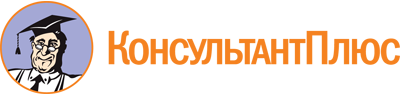 Решение правления региональной службы по тарифам Кировской области от 07.05.2010 N 16/7
(ред. от 30.12.2016)
"О требованиях к программам в области энергосбережения и повышения энергетической эффективности"Документ предоставлен КонсультантПлюс

www.consultant.ru

Дата сохранения: 09.08.2023
 Список изменяющих документов(в ред. решения правления региональной службы по тарифам Кировской областиот 30.12.2016 N 51/7-пр-2016)Список изменяющих документов(в ред. решения правления региональной службы по тарифам Кировской областиот 30.12.2016 N 51/7-пр-2016)